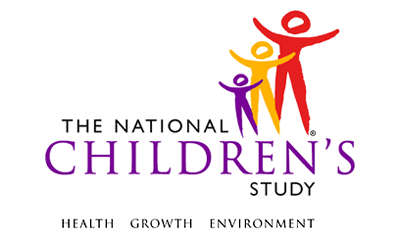 Physical Activity Monitor Set-Up Instrument*This instrument is OMB-approved for multi-mode administration, but this version of the instrument is designed for administration in this/these mode(s) only.This page intentionally left blank.Physical Activity Monitor Set-Up InstrumentTABLE OF CONTENTSGENERAL PROGRAMMER INSTRUCTIONS:	1PHYSICAL ACTIVITY MONITOR SET-UP	3GPS MONITOR SET-UP	6PHYSICAL ACTIVITY AND GPS MONITOR WEAR LOG DISTRIBUTION	9PHYSICAL ACTIVITY AND GPS MONITOR SHIPPING INSTRUCTIONS	10This page intentionally left blank.Physical Activity Monitor Set-Up InstrumentGENERAL PROGRAMMER INSTRUCTIONS:WHEN PROGRAMMING INSTRUMENTS, VALIDATE FIELD LENGTHS AND TYPES AGAINST THE MDES TO ENSURE DATA COLLECTION RESPONSES DO NOT EXCEED THOSE OF THE MDES.  SOME GENERAL ITEM LIMITS USED ARE AS FOLLOWS: Instrument Guidelines for Participant and Respondent IDs:PRENATALLY, THE P_ID IN THE MDES HEADER IS THAT OF THE PARTICIPANT (E.G. THE NON-PREGNANT WOMAN, PREGNANT WOMAN, OR THE FATHER).	POSTNATALLY, A RESPONDENT ID WILL BE USED IN ADDITION TO THE PARTICIPANT ID BECAUSE SOMEBODY OTHER THAN THE PARTICIPANT MAY BE COMPLETING THE INTERVIEW. FOR EXAMPLE, THE PARTICIPANT MAY BE THE CHILD AND THE RESPONDENT MAY BE THE MOTHER, FATHER, OR ANOTHER CAREGIVER.  THEREFORE, MDES VERSION 2.2 AND ALL FUTURE VERSIONS CONTAIN A R_P_ID (RESPONDENT PARTICIPANT ID) HEADER FIELD FOR EACH POST-BIRTH INSTRUMENT.  THIS WILL ALLOW ROCs TO INDICATE WHETHER THE RESPONDENT IS SOMEBODY OTHER THAN THE PARTICIPANT ABOUT WHOM THE QUESTIONS ARE BEING ASKED. A REMINDER:  ALL RESPONDENTS MUST BE CONSENTED AND HAVE RECORDS IN THE PERSON, PARTICIPANT, PARTICIPANT_CONSENT AND LINK_PERSON_PARTICIPANT TABLES, WHICH CAN BE PRELOADED INTO EACH INSTRUMENT.  ADDITIONALLY, IN POST-BIRTH QUESTIONNAIRES WHERE THERE IS THE ABILITY TO LOOP THROUGH A SET OF QUESTIONS FOR MULTIPLE CHILDREN, IT IS IMPORTANT TO CAPTURE AND STORE THE CORRECT CHILD P_ID ALONG WITH THE LOOP INFORMATION.  IN THE MDES VARIABLE LABEL/DEFINITION COLUMN, THIS IS INDICATED AS FOLLOWS:  EXTERNAL IDENTIFIER: PARTICIPANT ID FOR CHILD DETAIL.PHYSICAL ACTIVITY MONITOR SET-UP(TIME_STAMP_PAM_ST).PAM01000/(STAFF_ID). ENTER STAFF ID___________________________________________STAFF IDPAM02000. PHYSICAL ACTIVITY MONITOR BROCHURE AND WEAR LOG DISTRIBUTIONPAM03000/(MMS_SETUP_OKAY ). We would like to place this physical activity monitor on {C_FNAME/the child}’s wrist. The monitor should stay on for a week. It is waterproof so it can be worn in the shower or tub or when swimming. It does not need to be recharged. Is that okay?PAM04000/(MMS_REFUSE). RECORD REASON FOR REFUSAL.PAM05000/(MMS_REFUSE_OTH). SPECIFY: _________________________________PAM06000. PHYSICAL ACTIVITY MONITOR PLACEMENT INSTRUCTIONSPAM07000/(MMS_SETUP). WERE YOU ABLE TO PLACE THE PHYSICAL ACTIVITY MONITOR ON THE CHILD’S WRIST?PAM08000/(MMS_NOT_SETUP). WHY WERE YOU NOT ABLE TO PLACE THE PHYSICAL ACTIVITY MONITOR ON THE CHILD’S WRIST?PAM09000/(MMS_NOT_SETUP_OTH). SPECIFY: ________________________________PAM10000. PHYSICAL ACTIVITY MONITOR PROBLEMPAM11000/(SAMPLE_ID). PHYSICAL ACTIVITY MEASUREMENT SAMPLE ID|E|__|__|__|__|__|__|__|__|-MT01PHYSICAL ACTIVITY MEASUREMENT SAMPLE IDPAM12000/(EQUIP_ID). PHYSICAL ACTIVITY MONITOR ID___________________________________________PAM13000. PHYSICAL ACTIVITY MONITOR SET-UP DATE(MMS_SET_DATE_MM) MONTH:|___|___|                 M    M(MMS_SET_DATE_DD) DAY:       |___|___|                 D     D(MMS_SET_DATE_YYYY) YEAR:     |___|___|___|___|                   Y    Y    Y    YPAM14000. PHYSICAL ACTIVITY MONITOR SET-UP TIME(MMS_SET_TIME) |___|___| : |___|___|                H    H         M    M(MMS_SET_TIME_UNIT)PAM16000/(MMS_SETUP_COMMENTS). RECORD ANY COMMENTS ABOUT THE PHYSICAL ACTIVITY MONITOR PLACEMENT.COMMENTS: __________________________________________________(TIME_STAMP_PAM_ET).GPS MONITOR SET-UP(TIME_STAMP_GMS_ST).GMS01000/(GPS_SETUP_OKAY). We would also like to place this GPS monitor on {C_FNAME/the child}’s waist. The monitor should be worn for a week. It is not waterproof so it cannot be worn in the shower, tub, or while swimming. Please take it off and set it near the child when {he/she} is in water or when {he/she} is sleeping. The monitor needs to be recharged every evening. Is that okay?GMS02000/(GPS_REFUSE). RECORD REASON FOR REFUSAL.GMS03000/(GPS_REFUSE_OTH). SPECIFY:  _________________________________GMS04000. GPS MONITOR PLACEMENT INSTRUCTIONSGMS05000/(GPS_SETUP). WERE YOU ABLE TO PLACE THE GPS MONITOR ON THE CHILD’S WAIST?GMS06000/(GPS_NOTSET_UP). WHY WERE YOU NOT ABLE TO PLACE THE GPS MONITOR ON THE CHILD’S WAIST?GMS07000/(GPS_NOTSET_UP_OTH). SPECIFY: ________________________________GMS08000. GPS MONITOR PROBLEMGMS09000/(SAMPLE_1_ID). GPS MEASUREMENT SAMPLE ID|E|__|__|__|__|__|__|__|__|-GP01GPS MEASUREMENT SAMPLE IDGMS10000/(EQUIP_1_ID). GPS MONITOR ID___________________________________________GMS11000. GPS MONITOR SET-UP DATE(GPS_SET_DATE_MM) MONTH:|___|___|                 M    M(GPS_SET_DATE_DD) DAY:       |___|___|                 D     D(GPS_SET_DATE_YYYY) YEAR:     |___|___|___|___|                  Y   Y      Y     YGMS12000. GPS MONITOR SET-UP TIME(GPS_SET_TIME)  |___|___| : |___|___|                 H    H         M    M(GPS_SET_TIME_UNIT)GMS14000/(GPS_SETUP_COMMENTS). RECORD ANY COMMENTS ABOUT THE GPS MONITOR PLACEMENT:COMMENTS:____________________________(TIME_STAMP_GMS_ET).PHYSICAL ACTIVITY AND GPS MONITOR WEAR LOG DISTRIBUTION(TIME_STAMP_PAA_ST).PAA01000. PHYSICAL ACTIVITY AND GPS MONITOR WEAR LOG DISTRIBUTIONPAA02000/(MLG_LOG_OKAY). We would like to leave this log with you. It will come back with the physical activity monitors. Is that okay?PAA03000/(MLG_LOG_REFUSE). RECORD REASON FOR REFUSAL.PAA04000/(MLG_LOG_REFUSE_OTH). SPECIFY:  _________________________________PAA05000/(MLG_LOG_COMMENTS). RECORD ANY COMMENTS ABOUT THE PHYSICAL ACTIVITY AND GPS MONITOR WEAR LOG DISTIBUTION ACTIVITY.COMMENTS: ____________________________(TIME_STAMP_PAA_ET).PHYSICAL ACTIVITY AND GPS MONITOR SHIPPING INSTRUCTIONS(TIME_STAMP_MSI_ST).MSI01000/(MSI_PARTICIPANT_MAILBACK). AT THIS VISIT, WILL THE PARTICIPANT BE ASKED TO MAIL BACK THE PHYSICAL ACTIVITY MONITORS AND LOG?MSI02000. PHYSICAL ACTIVITY MONITOR SAQ AND SHIPPING INSTRUCTIONS DISTRIBUTIONMSI03000/(MSI_PARTICIPANT_MAILBACK_OKAY). At the end of the week, we would like you to send the monitors, questionnaire, and log back to us. We have a kit with a pre-paid shipper to help you with that. Is that okay?MSI04000/(MSI_PART_MAILBACK_REFUSE). RECORD REASON FOR REFUSAL.MSI05000/(MSI_PART_MAILBACK_REFUSE_OTH). SPECIFY:  _________________________________MSI06000/(SHIPMENT_TRACKING_NUM). SHIPMENT TRACKING NUMBER:TRACKING NUMBER:______________________________MSI07000. RECORD THE EXPECTED SHIPMENT DATE FOR THE MONITORS:(TARGET_SHIP_DATE_MM) MONTH:|___|___|                 M    M(TARGET_SHIP_DATE_DD) DAY:       |___|___|                 D     D(TARGET_SHIP_DATE_YYYY) YEAR:     |___|___|___|___|                  Y    Y      Y    YMSI08000/(KIT_DISTRIB_COMMENTS). RECORD ANY COMMENTS ABOUT DISTRIBUTING THE MONITOR SHIPMENT KIT.COMMENTS:  ______________________________(TIME_STAMP_MSI_ET).Event Category:Time-BasedEvent:36M, 48M, 60MAdministration:N/AInstrument Target:ChildInstrument Respondent:Primary CaregiverDomain:EnvironmentalDocument Category:Sample CollectionMethod:Data Collector AdministeredMode (for this instrument*):In-Person, CAIOMB Approved Modes:In-Person, CAIEstimated Administration Time:10 minutesMultiple Child/Sibling Consideration:Per ChildSpecial Considerations:N/AVersion:1.0MDES Release:4.0DATA ELEMENT FIELDSMAXIMUM CHARACTERS PERMITTEDDATA TYPEPROGRAMMER INSTRUCTIONSADDRESS AND EMAIL FIELDS100CHARACTERUNIT AND PHONE FIELDS10CHARACTER_OTH AND COMMENT FIELDS255CHARACTERLimit text to 255 charactersFIRST NAME AND LAST NAME30CHARACTERLimit text to 30 charactersALL ID FIELDS36CHARACTERZIP CODE5NUMERICZIP CODE LAST FOUR4NUMERICCITY50CHARACTERDOB AND ALL OTHER DATE FIELDS (E.G., DT, DATE, ETC.)10NUMERICCHARACTERDISPLAY AS MM/DD/YYYYSTORE AS YYYY-MM-DDHARD EDITS:MM MUST EQUAL 01 TO 12DD  MUST EQUAL 01 TO 31YYYY MUST BE BETWEEN 1900 AND CURRENT YEAR.TIME VARIABLESTWO-DIGIT HOUR AND TWO-DIGIT MINUTE, AM/PM DESIGNATIONNUMERICHARD EDITS:HOURS MUST BE BETWEEN 00 AND 12; MINUTES MUST BE BETWEEN 00 AND 59PROGRAMMER INSTRUCTIONSINSERT DATE/TIME STAMPPRELOAD PARTICIPANT ID (P_ID) FOR CHILD AND RESPONDENT ID (R_P_ID) FOR CAREGIVER.PRELOAD CHILD’SFIRST NAME (C_FNAME) AND DISPLAY NAME FOR “C_FNAME” THROUGHOUT DOCUMENT.USE “the child” IN APPROPRIATE FIELDS THROUGHOUT THE INSTRUMENT IF CHILD’S NAME IS REFUSED.IF CHILD_SEX IN PVST INSTRUMENT = 1, DISPLAY “his”, “he”, OR “himself” IN APPROPRIATE FIELDS THROUGHOUT INSTRUMENT.IF CHILD_SEX IN PVST INSTRUMENT = 2, DISPLAY “her”, “she”, OR “herself” IN APPROPRIATE FIELDS THROUGHOUT INSTRUMENT.PRELOAD MULT_CHILD AND CHILD_NUM (IF MULT_CHILD = 1), FROM PVST INSTRUMENT.IF MULT_CHILD = 1, PRELOAD CHILD_QNUMDATA COLLECTOR INSTRUCTIONSDISTRIBUTE THE PHYSICAL ACTIVITY BROCHURE AND PHYSICAL ACTIVITY AND GPS MONITOR WEAR LOG IN ACCORDANCE WITH THE PHYSICAL ACTIVITY MEASUREMENT SOP.LabelCodeGo ToYES1PAM06000NO2REFUSED-1DON'T KNOW-2SOURCENational Health & Nutrition Examination Survey (NHANES) (Modified)LabelCodeGo ToNONE GIVEN1MMS_SETUP_COMMENTSNOT INTERESTED IN PHYSICAL ACTIVITY MONITORING2MMS_SETUP_COMMENTSDOES NOT WANT EQUIPMENT PUT ON CHILD3MMS_SETUP_COMMENTSOTHER-5PROGRAMMER INSTRUCTIONSGO TO MMS_SETUP_COMMENTSDATA COLLECTOR INSTRUCTIONSPLACE THE MONITOR ON THE SELECTED WRIST IN ACCORDANCE WITH THE PHYSICAL ACTIVITY MEASUREMENT SOP.LabelCodeGo ToYES1SAMPLE_IDNO2LabelCodeGo ToSUPPLIES/EQUIPMENT NOT AVAILABLE1MMS_SETUP_COMMENTSEQUIPMENT PROBLEM2PAM10000RAN OUT OF TIME3MMS_SETUP_COMMENTSCHILD UNCOOPERATIVE4MMS_SETUP_COMMENTSREFUSAL5MMS_SETUP_COMMENTSOTHER-5PROGRAMMER INSTRUCTIONSGO TO MMS_SETUP_COMMENTSDATA COLLECTOR INSTRUCTIONSCOMPLETE THE ENVIRONMENTAL EQUIPMENT PROBLEM LOG.PROGRAMMER INSTRUCTIONSGO TO MMS_SETUP_COMMENTS.PROGRAMMER INSTRUCTIONSID MUST BE FORMATTED WITH TWO ALPHA 7 NUMERIC DASH MT01.DATA COLLECTOR INSTRUCTIONSENTER THE EQUIPMENT ID OF THE PHYSICAL ACTIVITY MONITORPROGRAMMER INSTRUCTIONSDISPLAY HARD EDIT IF MM, DD OR YYYY ARE OUTSIDE OF THE CRITERIA DEFINED IN GENERAL PROGRAMMER INSTRUCTIONS.LabelCodeGo ToAM1PM2PROGRAMMER INSTRUCTIONSINSERT DATE/TIME STAMPPROGRAMMER INSTRUCTIONSINSERT DATE/TIME STAMPLabelCodeGo ToYES1GMS04000NO2REFUSED-1DON'T KNOW-2SOURCENational Health & Nutrition Examination Survey (NHANES) (Modified)LabelCodeGo ToNONE GIVEN1GPS_SETUP_COMMENTSNOT INTERESTED IN GPS MONITORING2GPS_SETUP_COMMENTSDOES NOT WANT EQUIPMENT PUT ON CHILD3GPS_SETUP_COMMENTSOTHER-5PROGRAMMER INSTRUCTIONSGO TO GPS_SETUP_COMMENTSDATA COLLECTOR INSTRUCTIONSPLACE THE GPS MONITOR ON THE SELECTED WAIST LOCATION IN ACCORDANCE WITH THE PHYSICAL ACTIVITY MEASUREMENT SOP.LabelCodeGo ToYES1SAMPLE_1_IDNO2LabelCodeGo ToSUPPLIES/EQUIPMENT NOT AVAILABLE1GPS_SETUP_COMMENTSEQUIPMENT FAILURE2GMS08000RAN OUT OF TIME3GPS_SETUP_COMMENTSCHILD UNCOOPERATIVE4GPS_SETUP_COMMENTSREFUSAL5GPS_SETUP_COMMENTSOTHER-5PROGRAMMER INSTRUCTIONSGO TO GPS_SETUP_COMMENTSDATA COLLECTOR INSTRUCTIONSCOMPLETE THE ENVIRONMENTAL EQUIPMENT PROBLEM LOG.PROGRAMMER INSTRUCTIONSGO TO GPS_SETUP_COMMENTS.PROGRAMMER INSTRUCTIONSID MUST BE FORMATTED WITH TWO ALPHA 7 NUMERIC DASH GP01.DATA COLLECTOR INSTRUCTIONSENTER THE EQUIPMENT ID OF THE GPS MONITORPROGRAMMER INSTRUCTIONSDISPLAY HARD EDIT IF MM, DD, OR YYYY ARE OUTSIDE OF THE CRITERIA DEFINED IN GENERAL PROGRAMMER INSTRUCTIONS.LabelCodeGo ToAM1PM2PROGRAMMER INSTRUCTIONSINSERT DATE/TIME STAMPIF MMS_SETUP=2 AND GPS_SETUP = 2, GO TO TIME_STAMP_MSI_ET.OTHERWISE, GO TO TIME_STAMP_PAA_ST.PROGRAMMER INSTRUCTIONSINSERT DATE/TIME STAMPDATA COLLECTOR INSTRUCTIONSDISTRIBUTE AND EXPLAIN THE PHYSICAL ACTIVITY ANDGPS MONITOR WEAR LOG IN ACCORDANCE WITH THE PHYSICAL AVTIVITY MONITOR SOP.LabelCodeGo ToYES1MLG_LOG_COMMENTSNO2REFUSED-1DON'T KNOW-2SOURCENewLabelCodeGo ToNONE GIVEN1MLG_LOG_COMMENTSDOES NOT WANT TO FILL OUT A LOG2MLG_LOG_COMMENTSOTHER-5PROGRAMMER INSTRUCTIONSINSERT DATE/TIME STAMPPROGRAMMER INSTRUCTIONSINSERT DATE/TIME STAMPDATA COLLECTOR INSTRUCTIONSCHECK ROC EVENT SPECIFICATIONS.LabelCodeGo ToYES1NO2TIME_STAMP_MSI_ETDATA COLLECTOR INSTRUCTIONSDISTRIBUTE THE PHYSICAL ACTIVITY MONITOR SAQ AND PHYSICAL ACTIVITY AND GPS MONITOR SHIPPING INSTRUCTIONS IN ACCORDANCE WITH THE PHYSICAL ACTIVITY MONITOR SOP.LabelCodeGo ToYES1SHIPMENT_TRACKING_NUMNO2REFUSED-1DON'T KNOW-2SOURCENewLabelCodeGo ToNONE GIVEN1KIT_DISTRIB_COMMENTSWANTS DATA COLLECTOR TO PICK UP2KIT_DISTRIB_COMMENTSTOO MUCH TROUBLE TO MAIL BACK3KIT_DISTRIB_COMMENTSOTHER-5PROGRAMMER INSTRUCTIONSGO TO KIT_DISTRIB_COMMENTSDATA COLLECTOR INSTRUCTIONSDISTRIBUTE THE PHYSICAL ACTIVITY MONITOR SHIPPING KIT IN ACCORDANCE WITH THE PHYSICAL ACTIVITY MEASUREMENT SOP.ENTER THE SHIPMENT TRACKING NUMBER THAT IS PRINTED ON THE SHIPPING LABEL INCLUDED IN THE KIT. PROGRAMMER INSTRUCTIONSDISPLAY HARD EDIT IF MM, DD OR YYYY ARE OUTSIDE CRITERIA DEFINED IN GENERAL PROGRAMMER INSTRUCTIONS.PROGRAMMER INSTRUCTIONSINSERT DATE/TIME STAMP